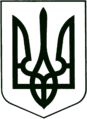 УКРАЇНА
МОГИЛІВ-ПОДІЛЬСЬКА МІСЬКА РАДА
ВІННИЦЬКОЇ ОБЛАСТІВИКОНАВЧИЙ КОМІТЕТ                                                           РІШЕННЯ №371Від 28.12.2023р.                                              м. Могилів-ПодільськийПро план роботи виконавчого комітету міської радина 2024 рік	Керуючись ст. 52 Закону України «Про місцеве самоврядування в Україні», Регламентом виконавчого комітету Могилів-Подільської міської ради, затвердженим рішенням виконавчого комітету міської ради від 26.11.2015 року №354, заслухавши першого заступника міського голови Безмещука П.О.,-      виконком міської ради ВИРІШИВ:1. Затвердити план роботи виконавчого комітету міської ради на 2024 рік       згідно з додатком.2. Заступникам міського голови, керівникам виконавчих органів міської      ради забезпечити своєчасну і якісну підготовку питань для розгляду і     організованого проведення заходів. 3. Контроль за виконанням даного рішення покласти на першого заступника        міського голови Безмещука П.О..         Міський голова			        	                  Геннадій ГЛУХМАНЮК                      Додаток    			                                                  до рішення виконавчого                                                                                   комітету міської ради                                                                                від 28.12.2023 року №371ПЛАНроботи виконавчого комітету міської ради на 2024 рік1. Питання, які виносяться на розгляд виконавчого комітету міської ради:        Розгляд розпоряджень, листів, заяв, що надійшли до Виконавчого комітету Могилів-Подільської міської ради. Контроль за виконанням законів України, указів і розпоряджень Президента України, постанов Кабінету Міністрів України, розпоряджень та доручень голови обласної державної адміністрації, обласної Ради.2. Організаційно-масова робота.2.1. Проведення робочих нарад з керівниками управлінь, відділів, служб         міської ради, підприємств, установ та організацій.2.2. Підготовка та проведення святкування державних, релігійних та        професійних свят.     Перший заступник міського голови                                    Петро БЕЗМЕЩУК Січень1.1.Про роботу фінансово-економічного управління міської ради та виконання бюджету Могилів-Подільської міської територіальної громади Могилів-Подільського району Вінницької області за 2023 рік.1.2.Про стан роботи з документами та заявами громадян у Виконавчому комітеті та структурних підрозділах Могилів-Подільської міської ради за 2023 рік. 1.3.Про роботу відділу «Центр надання адміністративних послуг» Могилів-Подільської міської ради та стан роботи з заявами та зверненнями громадян у Могилів-Подільській міській раді та її виконавчих органах за 2023 рік.Лютий1.4.Про роботу управління житлово-комунального господарства міської ради за 2023 рік.1.5.Про фінансово-господарську діяльність КП «Теплоенергетик» за 2023 рік.1.6.Про хід виконання Програми соціально-економічного розвитку Могилів-Подільської міської територіальної громади Могилів-Подільського району Вінницької області на 2022-2024 роки за 2023 рік.1.7.Про роботу служби у справах дітей міської ради за 2023 рік.Березень1.8.Про роботу управління праці та соціального захисту населення Могилів-Подільської міської ради за 2023 рік.1.9.Про роботу Могилів-Подільського міського територіального центру соціального обслуговування (надання соціальних послуг) за 2023 рік.1.10.Про фінансово-господарську діяльність Могилів-Подільського міського комунального підприємства «Комбінат комунальних підприємств» за 2023 рік.Квітень1.11.Про виконання бюджету Могилів-Подільської міської територіальної громади Могилів-Подільського району Вінницької області за І квартал 2024 року.1.12.Про роботу відділу з питань фізичної культури та спорту міської ради за 2023 рік.1.13.Про роботу управління містобудування та архітектури міської ради за 2023 рік.Травень1.14.Про спільні дії державних органів, установ і організацій у вирішенні питань захисту житлових і майнових прав неповнолітніх.                            1.15.Про фінансово-господарську діяльність МКП «Могилів-Подільський парк культури та відпочинку ім. Лесі Українки» за 2023 рік.Червень1.16.Про роботу управління міської ради з питань надзвичайних ситуацій, оборонної, мобілізаційної роботи та взаємодії з правоохоронними органами за 2023 рік та І півріччя 2024 року.1.17.Про роботу КНП «Могилів-Подільська окружна лікарня інтенсивного лікування» Могилів-Подільської міської ради за 2023 рік та І півріччя 2024 року.1.18.Про роботу КНП «Могилів-Подільський міський Центр первинної медико-санітарної допомоги» Могилів-Подільської міської ради за 2023 рік та І півріччя 2024 року.1.19.Про фінансово-господарську діяльність КП «ПТРЦ «Краяни» за 2023 рік та І півріччя 2024 року.Липень1.20.Про фінансово-господарську діяльність МКП «Житловокомунгосп»  за 2023 рік та І півріччя 2024 року.1.21.Про фінансово-господарську діяльність КП РО «Скорбота» за 2023 рік та І півріччя 2024 року.1.22.Про фінансово-господарську діяльність КП «Водоканал» за 2023 рік та І півріччя 2024 року.Серпень1.23.Про виконання бюджету Могилів-Подільської міської територіальної громади Могилів-Подільського району Вінницької області за І півріччя 2024 року.1.24.Про заходи з підготовки підприємств житлово-комунального господарства, паливно-енергетичного комплексу та об’єктів соціальної сфери Могилів-Подільської міської територіальної громади до роботи в умовах осінньо-зимового періоду 2024-2025 років.1.25.Про хід виконання Програми соціально-економічного розвитку Могилів-Подільської міської територіальної громади Могилів-Подільського району Вінницької області на 2022-2024 роки за І півріччя 2024 року.1.26.Про підготовку закладів освіти Могилів-Подільської міської територіальної громади до нового 2024-2025 навчального року.Вересень1.27.Про затвердження списків обліку дітей та підлітків, що проживають на території Могилів-Подільської міської територіальної громади. Жовтень1.28.Про виконання бюджету Могилів-Подільської міської територіальної громади Могилів-Подільського району Вінницької області за 9 місяців 2024 року.1.29.Про забезпечення додержання вимог законодавства щодо усиновлення і встановлення опіки та піклування над дітьми.Листопад1.30.Про стан дотримання встановленого організаційно-правового порядку здійснення будівництва об’єктів містобудування на території Могилів-Подільської міської територіальної громади.Грудень1.31.Про роботу відділу кадрової та правової роботи апарату міської ради та виконкому за 2024 рік.1.32.Про бюджет Могилів-Подільської міської територіальної громади Могилів-Подільського району Вінницької області на 2025 рік.1.33.Про роботу управління культури та інформаційної діяльності міської ради за 2024 рік.1.34.Про роботу відділу земельних відносин міської ради за 2024 рік.1.35.Про роботу КП «Тірас» Могилів-Подільської міської ради Вінницької області за 2024 рік.                                 